12 декабря 2018 года состоялись выборы в Молодежный парламент Саратовской областиС целью приобщения молодежи к избирательному процессу и повышения правовой культуры молодых и будущих избирателей, а также для формирования кадрового резерва для системы избирательных комиссий, Молодежная избирательная комиссия Саратовской области при содействии избирательной комиссии Саратовской области провела выборы в Молодежный парламент.Подготовку и проведение выборов осуществляли Молодежная избирательная комиссия Саратовской области, территориальные молодежные избирательные комиссии и временные молодежные избирательные комиссии, образованные при образовательных организациях высшего образования.Для проведения выборов на территории Саратовской области были образованы 47 одномандатных избирательных округов (38 муниципальных районов, 6 районов города Саратова, 3 ЗАТО) и 8 одномандатных избирательных округов на территории высших учебных заведений, расположенных в черте города.Голосование на выборах прошло 12 декабря 2018 года.Кандидат на выборы в Молодежный парламент мог выдвинуться от молодежного общественного объединения, учебного заведения, а также в порядке самовыдвижения. От Самойловского района баллотировались 4 кандидата:При проведении данных выборов на территории области проводилось электронное голосование с помощью сервиса «Polys», поддерживаемого лабораторией Касперского, – системы онлайн-голосований, основанной на технологии блокчейн.По итогам голосования голоса распределились следующим образом: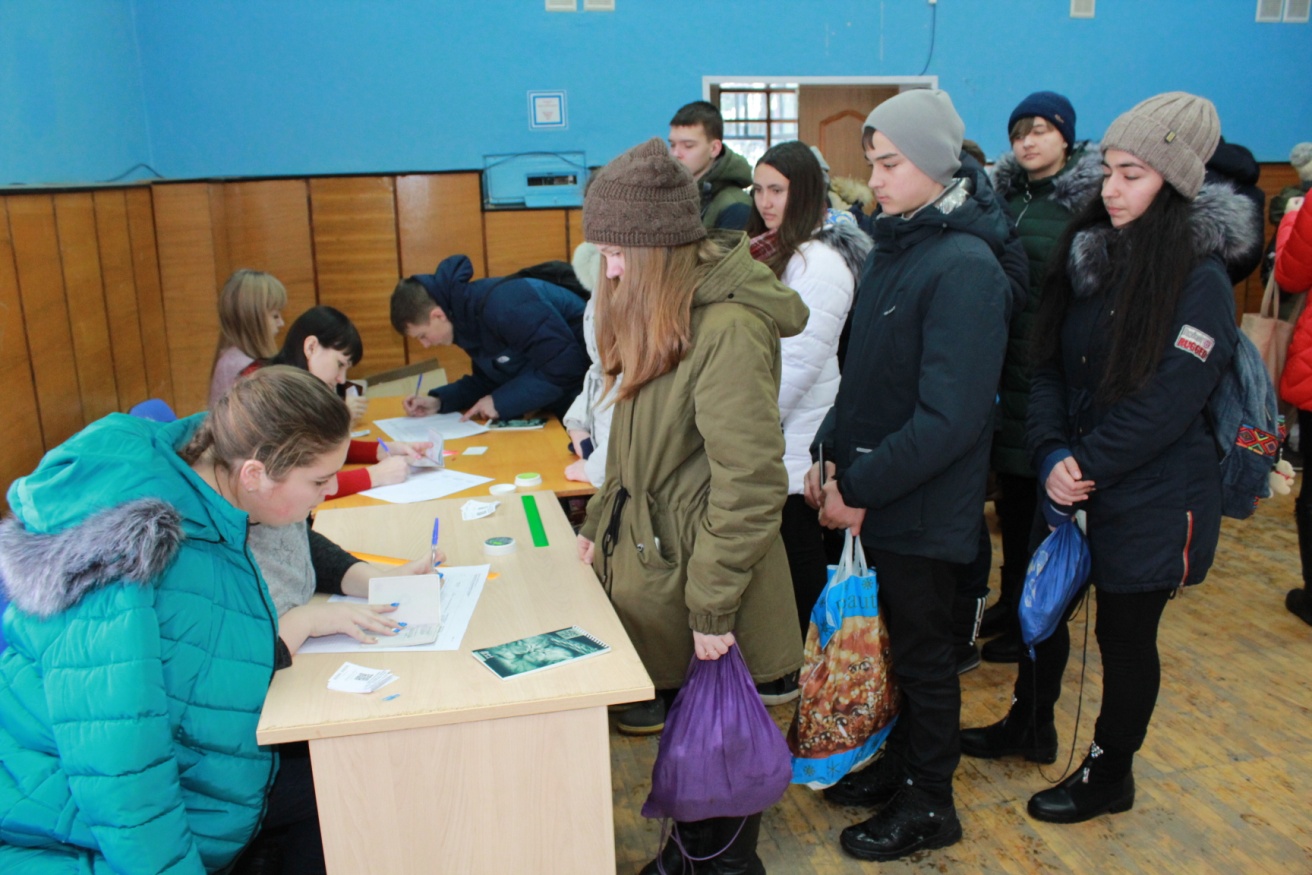 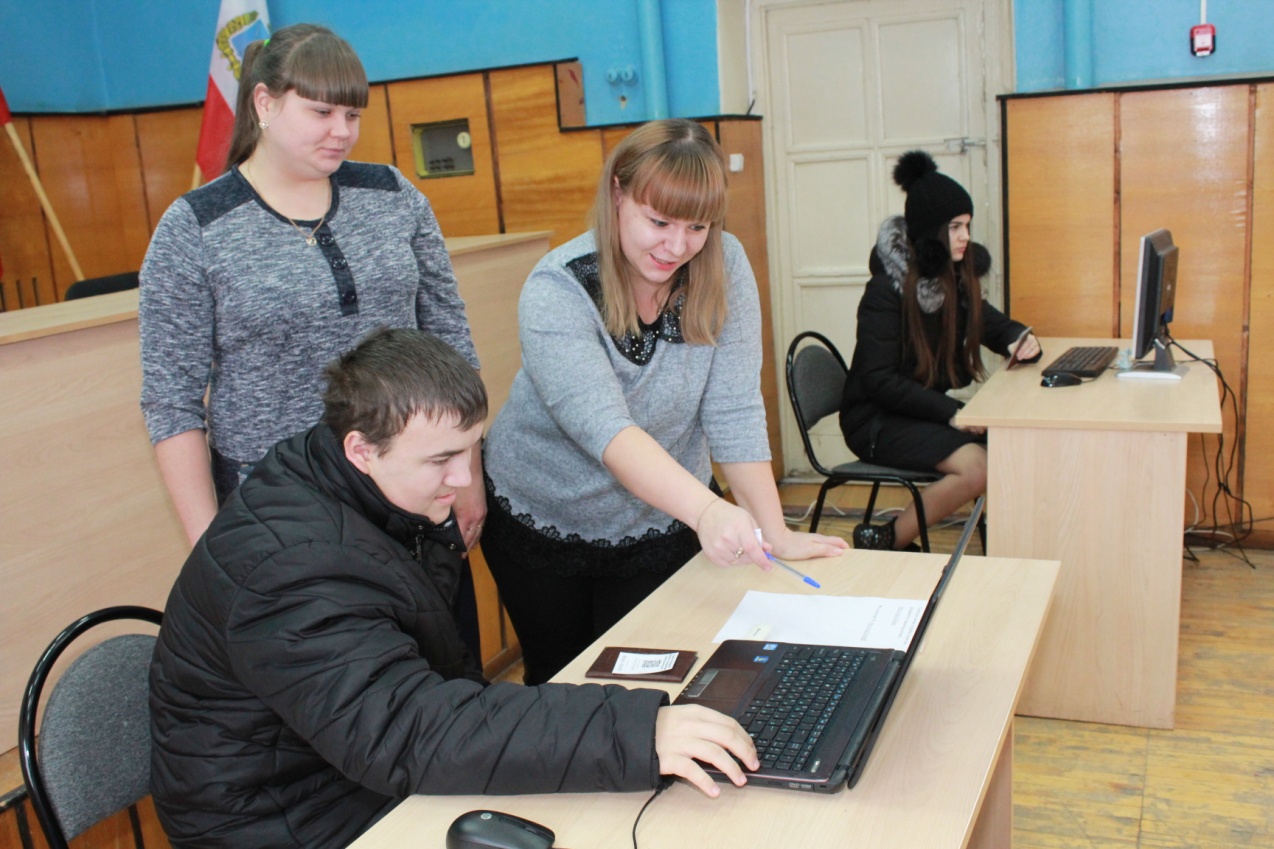 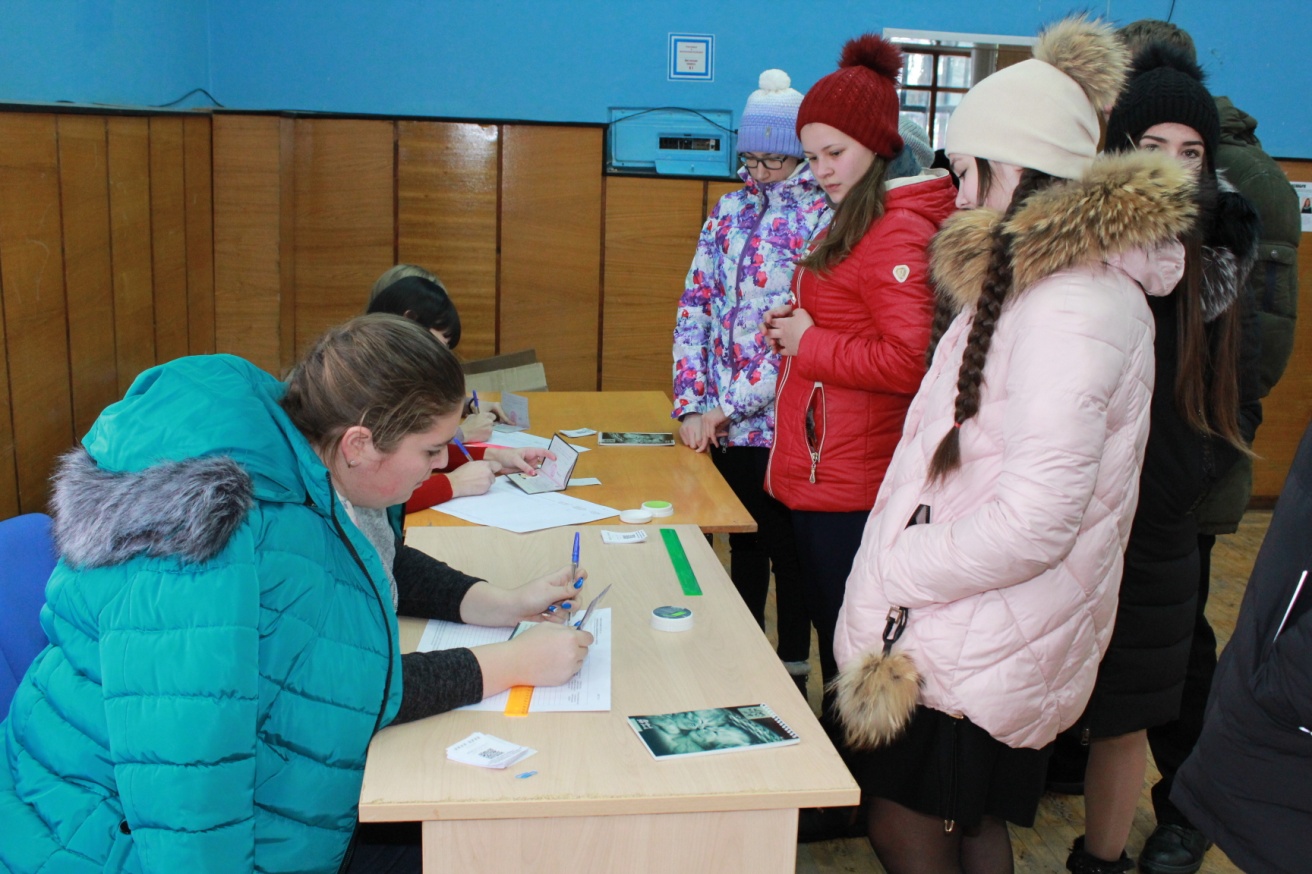 № п/пФамилия, имя, отчествоМесто работы, учебыКем выдвинут1Степанова Анастасия Дмитриевна11 класс МБОУ «СОШ №1 р.п. Самойловка»МБОУ «СОШ №1 р.п. Самойловка»2Ромашова Елизавета Александровна11 класс МБОУ «СОШ №2 им. В.Д. Ревякина р.п.Самойловка»МБОУ «СОШ №2 им. В.Д. Ревякина р.п.Самойловка»3ГолубчиковаСофья Юрьевна11 класс МБОУ «СОШ №2 им. В.Д. Ревякина р.п.Самойловка»самовыдвижение4РыковаАрина Алексеевна11 класс МБОУ «СОШ №2 им. В.Д. Ревякина р.п.Самойловка»самовыдвижение№ п/пФамилия, имя, отчество%%1Степанова Анастасия Дмитриевна25,92Ромашова Елизавета Александровна17,273ГолубчиковаСофья Юрьевна34,534РыковаАрина Алексеевна22,3